Name of Journal: World Journal of DiabetesManuscript NO: 62742Manuscript Type: ORIGINAL ARTICLEObservational StudyFasting biochemical hypoglycemia and related-factors in non-diabetic population: Kanagawa Investigation of Total Check-up Data from National Database-8Tanaka K et al. Fasting biochemical hypoglycemia in non-diabetic populationKotone Tanaka, Ryoko Higuchi, Kaori Mizusawa, Teiji Nakamura, Kei NakajimaKotone Tanaka, Graduate School of Health Innovation, Kanagawa University of Human Services, Kawasaki 210-0821, JapanRyoko Higuchi, Kaori Mizusawa, Teiji Nakamura, Kei Nakajima, School of Nutrition and Dietetics, Faculty of Health and Social Services, Kanagawa University of Human Services, Yokosuka 238-8522, JapanKei Nakajima, Department of Endocrinology and Diabetes, Saitama Medical Center, Saitama Medical University, Kawagoe 350-8550, JapanAuthor contributions: Nakajima K and Nakamura T conceived and designed original study; Tanaka K and Nakajima K analyzed the data; Higuchi R and Mizusawa K prepared the documents related to the study and organized the data; Tanaka K and Nakajima K wrote the first draft of the manuscript.Corresponding author: Kei Nakajima, MD, PhD, Doctor, Professor, School of Nutrition and Dietetics, Faculty of Health and Social Services, Kanagawa University of Human Services, 1-10-1 Heisei-cho, Yokosuka 238-8522, Japan. nakajima-rsh@kuhs.ac.jpReceived: February 8, 2021Revised: April 28, 2021Accepted: June 22, 2021Published online: July 15, 2021AbstractBACKGROUNDIn healthy people, the lowest daily blood glucose concentration is usually observed in the early morning, after overnight fasting. However, the clinical relevance and the prevalence of fasting biochemical hypoglycemia (FBH) are poorly understood in people who do not have diabetes, although the clinical implications of such hypoglycemia have been extensively studied in patients with diabetes. FBH can be influenced by many factors, including age, sex, body mass, smoking, alcohol drinking, exercise levels, medications, and eating behaviors, such as breakfast skipping and late-night eating.AIMTo determine the prevalence of FBH and investigated its association with potential risk factors in a population without diabetes.METHODSClinical parameters and lifestyle-related factors were assessed in a cross-sectional study of 695613 people aged 40-74 years who had undergone a health check-up (390282 men and 305331 women). FBH was defined as fasting plasma glucose < 70 mg/dL (3.9 mmol/L) after overnight fasting, regardless of any symptoms. The absence of diabetes was defined as HbA1c < 6.5%, fasting plasma glucose < 126 mg/dL (7.0 mmol/L), and no pharmacotherapy for diabetes. Multivariate logistic regression analysis, with adjustment for confounding factors, was used to identify associations.RESULTSFBH was present in 1842 participants (0.26%). There were significantly more women in the FBH group (59.1%) than in the non-FBH group (43.9%). Values of most of the clinical parameters, but not age, were significantly lower in the FBH group than in the non-FBH group. Logistic regression analysis showed that a body mass index of ≤ 20.9 kg/m2 (reference: 21-22.9 kg/m2) and current smoking were significantly associated with FBH, and this was not altered by adjustment for age, sex, and pharmacotherapy for hypertension or dyslipidemia. Female sex was associated with FBH. When the data were analyzed according to sex, men in their 60s or 70s appeared more likely to experience FBH compared with their 40s, whereas men in their 50s and women aged ≥ 50 years appeared less likely to experience FBH. The relationships of FBH with other factors including alcohol drinking and pharmacotherapies for hypertension and dyslipidemia also differed between men and women.CONCLUSIONFBH occurs even in non-diabetic people, albeit at a very low frequency. FBH is robustly associated with low body mass and smoking, and its relationship with lifestyle factors varies according to sex.Key Words: Hypoglycemia; Body mass index; Age; Smoking; Women; Breakfast skipping©The Author(s) 2021. Published by Baishideng Publishing Group Inc. All rights reserved. Citation: Tanaka K, Higuchi R, Mizusawa K, Nakamura T, Nakajima K. Fasting biochemical hypoglycemia and related-factors in non-diabetic population: Kanagawa Investigation of Total Check-up Data from National Database-8. World J Diabetes 2021; 12(7): 1131-1140URL: https://www.wjgnet.com/1948-9358/full/v12/i7/1131.htm  DOI: https://dx.doi.org/10.4239/wjd.v12.i7.1131Core Tip: The clinical relevance of fasting biochemical hypoglycemia (FBH) is poorly understood in people who do not have diabetes. Therefore, we determined the prevalence of FBH and its relationships with other parameters in approximately 700000 people who did not have diabetes. FBH was identified in 0.26% of the participants and women were over-represented among these (59.1%). Low body mass and smoking were associated with FBH in both men and women. Women and men in their 60s and 70s were more likely to experience FBH, and the relationships of FBH with other factors differed between men and women.INTRODUCTIONHypoglycemia is one of the most serious complications during the treatment of diabetes, whether it be type 1, type 2, or another type[1-4]. Hypoglycemia is associated with high mortality due to cardiovascular events and impaired cognitive function. The prevalence and severity of hypoglycemia, which is particularly frequent in diabetic patients who are administering insulin[1-4], are affected by multiple factors, including medication, diet, exercise, and the presence of comorbidities. However, the clinical relevance of hypoglycemia is poorly understood in people who do not have diabetes, and its prevalence has been determined in only a few small studies[5-7]. In apparently healthy people, blood glucose concentration tends to be lowest under fasting conditions in the early morning, after overnight fasting.We therefore aimed to determine the prevalence of fasting biochemical hypoglycemia (FBH), which was assessed using a sample of plasma instead of finger-stick blood, and to identify the associated factors from among age, sex, body mass, smoking, alcohol drinking, exercise status, and breakfast skipping in a general population of people without diabetes, using healthcare data provided by the Japanese Ministry of Health, Labour, and Welfare.MATERIALS AND METHODSStudy design and participantsThe overarching study was a composite multidisciplinary study that consisted of the secondary use of annual health check-up data collected in Japan (Kanagawa Investigation of the Total Check-up Data from the National Database) that aimed to determine the clinical factors associated with cardiometabolic diseases. Details of the study concept and design have been published elsewhere[8]. The present study was performed using data from individuals who underwent specific health check-ups and were living in Kanagawa Prefecture between April 2012 and March 2013. The study protocol was approved by the Ethics Committee of Kanagawa University of Human Services (10-43) and the Ministry of Health, Labour, and Welfare of Japan (No. 121).We received digitally recorded anonymous data from the Ministry of Health, Labour, and Welfare of Japan in 2017, as part of its nationwide program for the provision of medical data to third parties[9]. To protect against the identification of specific individuals, their ages had been categorized as 40-44, 45-49, 50-54, 55-59, 60-64, 65-69, or 70-74 years. However, for the purposes of the present study, to evaluate age as a single numeric value, we transformed the age groups into substituted ages (st-age), corresponding to the median for each age group (42, 47, 52, 57, 62, 67, and 72 years, respectively).We initially reviewed data collected from 1623399 non-hospitalized people aged 40-74 years who had attended health check-ups. As shown in Figure 1, individuals who were undergoing pharmacotherapy for diabetes and/or had an HbA1c of ≥ 6.5%, regardless of their type of diabetes, were excluded (n = 95664; 5.9%). Individuals with a fasting plasma glucose (FPG) ≥ 126 mg/dL (7.0 mmol/L) were also excluded (n = 34336). After the further exclusion of those for whom incomplete clinical and lifestyle data were available (n = 797786), data from 695613 individuals remained for analysis (390282 men and 305331 women).MeasurementsAnthropometric and laboratory measurements were performed in the morning following an overnight fast. Overnight fasting for > 10 h was individually confirmed and recorded by a staff member[8]. Body mass, waist circumference at the level of the navel, and height were measured by trained staff members. Body mass index (BMI) was calculated as mass (kg) divided by the square of height (m2). The participants were then placed into eight BMI groups: ≤ 16.9, 17-18.9, 19-20.9, 21-22.9, 23-24.9, 25-26.9, 27-28.9, and ≥ 29.0 kg/m2.Fasting plasma glucose was measured (approximately 54% of samples) mainly by spectrophotometric or potentiometric (approximately 30%) method[8]. FBH was defined as an FPG < 70 mg/dL (3.9 mmol/L), regardless of the presence or absence of symptoms[4,10]. Laboratory measurements were performed using standard automated methods. Habitual breakfast skipping was defined as a positive response to the question: “Do you skip breakfast at least three times per week?”[8].BiostatisticsData are expressed as mean ± SD or medians (interquartile range). Differences in continuous and categorical datasets between FBH and non-FBH groups were evaluated using Student’s t-test or the χ2 test, respectively. Trends in the prevalence of FBH with increasing alcohol consumption and age (three groups were defined: people in their 40s, 50s, and 60s + 70s) were evaluated using Cochran-Armitage tests. Because the number of participants in their 70s was relatively low, those in their 70s were grouped with those in their 60s for the analysis.A logistic regression model was used to evaluate the relationships between FBH and plausibly related factors, with adjustment for potential confounding factors (age, sex, pharmacotherapy for hypertension or dyslipidemia, smoking status, alcohol consumption, and exercise status), yielding adjusted odds ratios (ORs) and 95%CIs. As in our previous study[11], a BMI range of 21.0-22.9 kg/m2 was used as the reference.Statistical analyses were performed using SAS-Enterprise Guide (SAS-EG 7.1) in SAS software, version 9.4 (SAS Institute, Cary, NC, United States). P < 0.05 was considered to represent statistical significance. The statistical methods of this study were reviewed by Dr. Hiroto Narimatsu from the Kanagawa Cancer Center Research Institute, Yokohama, Japan.RESULTSThe clinical characteristics of the participants, grouped according to the absence or presence of FBH, are shown in Table 1. FBH was experienced by 1842 participants (0.26% of the total). Women were significantly over-represented in the FBH group and the prevalence of FBH was significantly higher in women (0.35%, n = 1,088) than in men (0.18%, n = 754) (χ2 test, P < 0.001).BMI, systolic blood pressure, serum triglyceride, and HbA1c were significantly lower in the FBH group than in the non-FBH group (P < 0.001). No difference in st-age was found, but the plasma high-density lipoprotein-cholesterol concentration was significantly higher in the FBH group (P < 0.001). The prevalence of current smoking and breakfast skipping was significantly higher in the FBH group, whereas that of pharmacotherapy for hypertension, late-night dining, and high alcohol consumption was lower in the FBH group.Figure 2 shows the results of logistic regression analysis, with adjustment for all the listed potential confounding factors (covariates) in the 695613 participants. Low BMI (≤ 20.9 kg/m2) was significantly associated with FBH, compared with the reference BMI category of 21-22.9 kg/m2. The OR of BMI ≤ 16.9 kg/m2 for FBH was almost four, compared with the reference BMI. By contrast, BMI ≥ 23.0 kg/m2 was inversely associated with FBH. Female sex, current smoking, a history of cardiovascular disease, pharmacotherapy for dyslipidemia, habitual exercise, and breakfast skipping were also significantly associated with FBH. Being in one’s 50s and mild-to-moderate alcohol consumption (23-68 g ethanol/day), but not heavy consumption, were inversely associated with FBH, compared with being in one’s 40s and a small amount of alcohol consumption (< 23 g ethanol/day), respectively.However, the relationships of FBH with several of these factors were changed when data from men and women were analyzed separately. Among the men (Figure 3), those in their 60s and 70s were more likely to have FBH. Pharmacotherapy for either hypertension or dyslipidemia was associated with FBH. Additionally, the inverse association of FBH with mild-to-moderate alcohol consumption was also present in men alone. By contrast, among women (Figure 4), those aged ≥ 50 were less likely to have FBH. A history of cardiovascular disease was significantly associated with FBH. However, mild-to-moderate alcohol consumption was not significantly associated with FBH in women. Finally, the associations of FBH with habitual exercise and breakfast skipping almost disappeared when data from men and women were analyzed separately (Figures 3 and 4), although both associations were marginally significant in women.DISCUSSIONHypoglycemia frequently occurs in diabetic patients undergoing pharmacotherapy and is difficult to predict[1-4]. In the present study, we have demonstrated that FBH also occurs in non-diabetic people, although the prevalence was very low (less than 1.0% of the total) in the general population studied, in contrast to that in diabetic patients[12,13]. This prevalence of FBH is not dissimilar to that of hypoglycemia (0.2%-0.5%) in non-diabetic people[3,5]. Among the potential confounding factors considered, low body mass and smoking were robustly associated with FBH in both men and women, and across the entire group, women appeared more likely to experience FBH than men. However, when data from each sex were analyzed separately, older women were found to be less likely to have FBH, whereas older men were more likely. The relationships of FBH with other factors (pharmacotherapy, a history of cardiovascular disease, and alcohol consumption) also differed between men and women. Habitual exercise and breakfast skipping were associated with FBH across the entire group, although these associations disappeared when men and women were analyzed separately, probably due to the lower statistical power.Consistent with our findings, many previous studies have shown associations between low body mass and hypoglycemia in patients with diabetes[14-16]. Additionally, severe hypoglycemia has been shown to be prevalent in people with diabetes who are habitual smokers[17,18]. Therefore, common mechanisms may mediate the relationships between hypoglycemia, low body mass, and habitual smoking, regardless of the type of diabetes present.FBH can occur as a reactive hypoglycemia in the non-diabetic population[19,20]. For example, reactive hypoglycemia caused by the dumping syndrome, with an incretin-driven insulin hypersecretory response occurs within a few hours of eating a meal in people who have undergone gastric or esophageal surgery[21,22]. However, because we excluded individuals from the present study who ate within the 10 h preceding blood sampling, which was established using individual questionnaires, the FBH of the individuals in the present study is unlikely to represent this type of reactive hypoglycemia, which often accompanies hyperinsulinemia[19,20]. However, hypoglycemia in the early morning may be caused by hepatic dysfunction and low gluconeogenesis, both in non-diabetic and diabetic individuals[23,24].Many conditions and diseases are considered to contribute to the incidence of hypoglycemia in non-diabetic people[24,25]. For example, adrenal insufficiency, use of pain-relieving medication, malnutrition or low food intake, infection, low hepatic gluconeogenic capacity, and low glycogen storage have all been implicated.The reasons why women and older men were more likely to have FBH are unknown. A plausible explanation for the former is that the insulin sensitivity of women is higher, whereas their hepatic gluconeogenesis is lower because of higher circulating 17β-estradiol concentrations in women than men[26,27]. Furthermore, older men may have a lower gluconeogenic capacity than younger men[28,29], which would result in an inadequate supply of blood glucose in the early morning before breakfast. The insulin sensitivity of individuals who habitually exercise may also be higher, possibly contributing to lower blood glucose concentrations. However, it is unknown whether such factors specifically influence the incidence of FBH.Acute alcohol consumption increases the risk of hypoglycemia through the suppression of gluconeogenesis in the liver, which is more likely to occur in the fasting state in both diabetic and non-diabetic people[30-32]. However, the long-term effect of alcohol consumption is poorly understood[32].In the present study, heavy alcohol consumption (≥ 69 g ethanol/day) was not associated with FBH, whereas mild-to-moderate consumption was inversely associated with FBH, particularly in men. A plausible explanation for this is that individuals who drink mild-to-moderate amounts of alcohol may concurrently consume an inadequate amount of food, predisposing toward subsequent hypoglycemia. In heavy drinkers, carbohydrate intake and glycogen storage may be inadequate, which could result in hypoglycemia several hours later, in addition to their lower renal and hepatic gluconeogenesis[31,32].The reasons why breakfast skipping and pharmacotherapy for hypertension and dyslipidemia tended to be associated with FBH are unknown. A plausible reason for the former is that the sensitivity to hypoglycemia may be low, such that it does not elicit hunger and consequently removes the perceived need for the consumption of breakfast. In contrast, the lower prevalence of late-night dining in the FBH group (Table 1) may be less prevalent because the consumption of carbohydrates before sleep prolongs the peak blood glucose concentration until early morning.Although we have shown that FBH occurs even in non-diabetic people, its clinical relevance in this group remains to be more fully determined. Although higher mortality in hospital[6,33], traffic accidents due to cognitive dysfunction[34], and fatal arrhythmias such as QT prolongation[35] are more prevalent in non-diabetic individuals who experience hypoglycemia, it is unknown whether these problems are also more common in non-diabetic people who experience FBH, and this deserves further study.The main strength of the present study was that the FPG concentration was measured using a standard laboratory method, rather than using portable glucose meters, which can sometimes be inaccurate[36,37]. Furthermore, we were unable to conduct the present analysis until we had collected data from hundreds of thousands of people because of the very low prevalence of FBH. To the best of our knowledge, this study is the first to determine the prevalence of FBH and identify the associated factors in a non-diabetic population.The present study also had several limitations. First, the assessment of hypoglycemia was conducted just once, using plasma samples obtained after overnight fasting. Therefore, it is unknown whether the prevalence of calculated FBH represents a transient or persistent phenomenon. Furthermore, the prevalence of hypoglycemia, including reactive hypoglycemia, during the daytime was not assessed during the present study. Second, the diet of the participants was not assessed in the present study, which prevented investigation of the relationships between the amounts of carbohydrates and energy consumed with FBH. Finally, we cannot draw conclusions with respect to cause and effect using the data collected because the study was cross-sectional. To identify causal relationships, a prospective, large-scale study of non-diabetic people should be conducted in the future.CONCLUSIONWe have shown that FBH occurs even in non-diabetic people, albeit very infrequently. FBH appears to be robustly associated with low body mass and smoking. Women and men in their 60s and 70s were more likely to experience FBH, and the relationships between FBH and other factors also differed between men and women.ARTICLE HIGHLIGHTSResearch backgroundThe clinical relevance and the prevalence of fasting biochemical hypoglycemia (FBH) are poorly understood in a general population without diabetes.Research motivationFBH can be influenced by many factors, including age, sex, body mass, smoking, alcohol drinking, exercise levels, medications, and eating behaviors.Research objectivesWe determined the prevalence of FBH and investigated its association with potential risk factors in a population who did not have diabetes.Research methodsIn a cross-sectional study of 695613 people aged 40-74 years who had undergone a health check-up, clinical parameters and lifestyle-related factors were reviewed. FBH was defined as a fasting plasma glucose < 70 mg/dL (3.9 mmol/L) after overnight fasting, regardless of any symptoms. Research resultsThe prevalence of FBH was very low (0.26%) in this study. A body mass index of ≤ 20.9 kg/m2 and current smoking were significantly associated with FBH, which was not altered by adjustment for age, sex, and pharmacotherapy for hypertension or dyslipidemia. When the data were analyzed according to sex, men in their 60s or 70s appeared more likely to experience FBH compared with their 40s, whereas men in their 50s and women aged ≥ 50 years appeared less likely to experience FBH. Research conclusionsFBH was observed even in non-diabetic people, albeit at a very low frequency. FBH is robustly associated with low body mass and smoking, and its relationship with lifestyle factors varies according to sex.Research perspectivesTo identify causal relationships between FBH and relevant factors (underweight, smoking, men in their 60s and so on), a prospective, large-scale study of non-diabetic people should be conducted in the future.REFERENCES1 Zammitt NN, Frier BM. Hypoglycemia in type 2 diabetes: pathophysiology, frequency, and effects of different treatment modalities. Diabetes Care 2005; 28: 2948-2961 [PMID: 16306561 DOI: 10.2337/diacare.28.12.2948]2 Shafiee G, Mohajeri-Tehrani M, Pajouhi M, Larijani B. The importance of hypoglycemia in diabetic patients. J Diabetes Metab Disord 2012; 11: 17 [PMID: 23497433 DOI: 10.1186/2251-6581-11-17]3 Silbert R, Salcido-Montenegro A, Rodriguez-Gutierrez R, Katabi A, McCoy RG. Hypoglycemia Among Patients with Type 2 Diabetes: Epidemiology, Risk Factors, and Prevention Strategies. Curr Diab Rep 2018; 18: 53 [PMID: 29931579 DOI: 10.1007/s11892-018-1018-0]4 Pratiwi C, Mokoagow MI, Made Kshanti IA, Soewondo P. The risk factors of inpatient hypoglycemia: A systematic review. Heliyon 2020; 6: e03913 [PMID: 32420485 DOI: 10.1016/j.heliyon.2020.e03913]5 Nirantharakumar K, Marshall T, Hodson J, Narendran P, Deeks J, Coleman JJ, Ferner RE. Hypoglycemia in non-diabetic in-patients: clinical or criminal? PLoS One 2012; 7: e40384 [PMID: 22768352 DOI: 10.1371/journal.pone.0040384]6 Sako A, Yasunaga H, Matsui H, Fushimi K, Hamasaki H, Katsuyama H, Tsujimoto T, Goto A, Yanai H. Hospitalization with hypoglycemia in patients without diabetes mellitus: A retrospective study using a national inpatient database in Japan, 2008-2012. Medicine (Baltimore) 2017; 96: e7271 [PMID: 28640135 DOI: 10.1097/MD.0000000000007271]7 Mongraw-Chaffin M, Beavers DP, McClain DA. Hypoglycemic symptoms in the absence of diabetes: Pilot evidence of clinical hypoglycemia in young women. J Clin Transl Endocrinol 2019; 18: 100202 [PMID: 31428564 DOI: 10.1016/j.jcte.2019.100202]8 Nakajima K, Iwane T, Higuchi R, Shibata M, Takada K, Uda J, Anan M, Sugiyama M, Nakamura T. Kanagawa Investigation of the Total Check-up Data from the National database (KITCHEN): protocol for data-driven population-based repeated cross-sectional and 6-year cohort studies. BMJ Open 2019; 9: e023323 [PMID: 30796118 DOI: 10.1136/bmjopen-2018-023323]9 Conceptual Diagram. Provision of Medical-Related Data to a Third Party. [cited 7 January 2021]. Available from: https://www.mhlw.go.jp/content/12401000/000402528.pdf10 Rozance PJ, Hay WW Jr. Describing hypoglycemia--definition or operational threshold? Early Hum Dev 2010; 86: 275-280 [PMID: 20554129 DOI: 10.1016/j.earlhumdev.2010.05.002]11 Nakajima K, Higuchi R, Mizusawa K. Unexpectedly High Prevalence of Breakfast Skipping in Low Body-Weight Middle-Aged Men: Results of the Kanagawa Investigation of Total Checkup Data from the National Data Base-7 (KITCHEN-7). Nutrients 2020; 13 [PMID: 33396798 DOI: 10.3390/nu13010102]12 Miller CD, Phillips LS, Ziemer DC, Gallina DL, Cook CB, El-Kebbi IM. Hypoglycemia in patients with type 2 diabetes mellitus. Arch Intern Med 2001; 161: 1653-1659 [PMID: 11434798 DOI: 10.1001/archinte.161.13.1653]13 Saito T, Ohmura H, Nojiri S, Daida H. Impact of sitagliptin combination therapy and hypoglycemia in Japanese patients with type 2 diabetes: a multi-center retrospective observational cohort study. J Pharm Health Care Sci 2020; 6: 13 [PMID: 32518665 DOI: 10.1186/s40780-020-00169-5]14 Sasaki M, Mogi T, Wada Y, Hirosawa I, Koizumi A. An endemic condition of biochemical hypoglycemia among male volunteers. Ind Health 1996; 34: 323-333 [PMID: 8908843 DOI: 10.2486/indhealth.34.323]15 Cheng PC, Hsu SR, Tu ST, Cheng YC, Liu YH. Body mass index influences the plasma glucose concentration during iatrogenic hypoglycemia in people with type 2 diabetes mellitus: a cross-sectional study. PeerJ 2018; 6: e4348 [PMID: 29473001 DOI: 10.7717/peerj.4348]16 Han K, Yun JS, Park YM, Ahn YB, Cho JH, Cha SA, Ko SH. Development and validation of a risk prediction model for severe hypoglycemia in adult patients with type 2 diabetes: a nationwide population-based cohort study. Clin Epidemiol 2018; 10: 1545-1559 [PMID: 30425585 DOI: 10.2147/CLEP.S169835]17 Hirai FE, Moss SE, Klein BE, Klein R. Severe hypoglycemia and smoking in a long-term type 1 diabetic population: Wisconsin Epidemiologic Study of Diabetic Retinopathy. Diabetes Care 2007; 30: 1437-1441 [PMID: 17372156 DOI: 10.2337/dc06-2264]18 Szwarcbard N, Villani M, Earnest A, Flack J, Andrikopoulos S, Wischer N, Soldatos G, Gasevic D, Zoungas S. The association of smoking status with glycemic control, metabolic profile and diabetic complications- Results of the Australian National Diabetes Audit (ANDA). J Diabetes Complications 2020; 34: 107626 [PMID: 32527672 DOI: 10.1016/j.jdiacomp.2020.107626]19 Eckert-Norton M, Kirk S. Non-diabetic hypoglycemia. J Clin Endocrinol Metab 2013; 98: 39A-40A [PMID: 24098022 DOI: 10.1210/jc.2013-v98i10.39A]20 Altuntaş Y. Postprandial Reactive Hypoglycemia. Sisli Etfal Hastan Tip Bul 2019; 53: 215-220 [PMID: 32377086 DOI: 10.14744/SEMB.2019.59455]21 Tack J, Arts J, Caenepeel P, De Wulf D, Bisschops R. Pathophysiology, diagnosis and management of postoperative dumping syndrome. Nat Rev Gastroenterol Hepatol 2009; 6: 583-590 [PMID: 19724252 DOI: 10.1038/nrgastro.2009.148]22 van Beek AP, Emous M, Laville M, Tack J. Dumping syndrome after esophageal, gastric or bariatric surgery: pathophysiology, diagnosis, and management. Obes Rev 2017; 18: 68-85 [PMID: 27749997 DOI: 10.1111/obr.12467]23 Frizzell RT, Campbell PJ, Cherrington AD. Gluconeogenesis and hypoglycemia. Diabetes Metab Rev 1988; 4: 51-70 [PMID: 3278874 DOI: 10.1002/dmr.5610040107]24 Anno T, Kaneto H, Shigemoto R, Kawasaki F, Kawai Y, Urata N, Kawamoto H, Kaku K, Okimoto N. Hypoinsulinemic hypoglycemia triggered by liver injury in elderly subjects with low body weight: case reports. Endocrinol Diabetes Metab Case Rep 2018; 2018 [PMID: 29497536 DOI: 10.1530/EDM-17-0155]25 Gosmanov AR, Gosmanova EO, Kovesdy CP. Evaluation and management of diabetic and non-diabetic hypoglycemia in end-stage renal disease. Nephrol Dial Transplant 2016; 31: 8-15 [PMID: 26152404 DOI: 10.1093/ndt/gfv258]26 Brussaard HE, Gevers Leuven JA, Frölich M, Kluft C, Krans HM. Short-term oestrogen replacement therapy improves insulin resistance, lipids and fibrinolysis in postmenopausal women with NIDDM. Diabetologia 1997; 40: 843-849 [PMID: 9243107 DOI: 10.1007/s001250050758]27 Yan H, Yang W, Zhou F, Li X, Pan Q, Shen Z, Han G, Newell-Fugate A, Tian Y, Majeti R, Liu W, Xu Y, Wu C, Allred K, Allred C, Sun Y, Guo S. Estrogen Improves Insulin Sensitivity and Suppresses Gluconeogenesis via the Transcription Factor Foxo1. Diabetes 2019; 68: 291-304 [PMID: 30487265 DOI: 10.2337/db18-0638]28 Podolin DA, Gleeson TT, Mazzeo RS. Role of norepinephrine in hepatic gluconeogenesis: evidence of aging and training effects. Am J Physiol 1994; 267: E680-E686 [PMID: 7977718 DOI: 10.1152/ajpendo.1994.267.5.E680]29 Kim K, Cho SC, Cova A, Jang IS, Park SC. Alterations of epinephrine-induced gluconeogenesis in aging. Exp Mol Med 2009; 41: 334-340 [PMID: 19307753 DOI: 10.3858/emm.2009.41.5.037]30 Kubota M, Virkamäki A, Yki-Järvinen H. Ethanol stimulates glycogenolysis in livers from fed rats. Proc Soc Exp Biol Med 1992; 201: 114-118 [PMID: 1528905 DOI: 10.3181/00379727-201-43488]31 van de Wiel A. Diabetes mellitus and alcohol. Diabetes Metab Res Rev 2004; 20: 263-267 [PMID: 15250029 DOI: 10.1002/dmrr.492]32 Sumida KD, Hill JM, Matveyenko AV. Sex differences in hepatic gluconeogenic capacity after chronic alcohol consumption. Clin Med Res 2007; 5: 193-202 [PMID: 18056029 DOI: 10.3121/cmr.2007.729]33 Mannucci E, Monami M, Mannucci M, Chiasserini V, Nicoletti P, Gabbani L, Giglioli L, Masotti G, Marchionni N. Incidence and prognostic significance of hypoglycemia in hospitalized non-diabetic elderly patients. Aging Clin Exp Res 2006; 18: 446-451 [PMID: 17167310 DOI: 10.1007/BF03324842]34 Noma Y, Komatsu M, Miya K, Shima K. Cognitive dysfunction during hypoglycemia in an elderly subject without diabetes. Diabetol Int 2020; 11: 150-154 [PMID: 32206485 DOI: 10.1007/s13340-019-00419-4]35 Tsujimoto T, Yamamoto-Honda R, Kajio H, Kishimoto M, Noto H, Hachiya R, Kimura A, Kakei M, Noda M. High risk of abnormal QT prolongation in the early morning in diabetic and non-diabetic patients with severe hypoglycemia. Ann Med 2015; 47: 238-244 [PMID: 25861830 DOI: 10.3109/07853890.2015.1017528]36 Klonoff DC, Parkes JL, Kovatchev BP, Kerr D, Bevier WC, Brazg RL, Christiansen M, Bailey TS, Nichols JH, Kohn MA. Investigation of the Accuracy of 18 Marketed Blood Glucose Monitors. Diabetes Care 2018; 41: 1681-1688 [PMID: 29898901 DOI: 10.2337/dc17-1960]37 King F, Ahn D, Hsiao V, Porco T, Klonoff DC. A Review of Blood Glucose Monitor Accuracy. Diabetes Technol Ther 2018; 20: 843-856 [PMID: 30376362 DOI: 10.1089/dia.2018.0232]FootnotesInstitutional review board statement: The study was reviewed and approved by the Ethics Committee of Kanagawa University of Human Services Institutional Review Board.Informed consent statement: Informed written consent was waived. Conflict-of-interest statement: The authors declare that they have no conflict-of-interest.Data sharing statement: Not available.STROBE statement: The authors have read the STROBE statement, and the manuscript was prepared and revised according to the STROBE statement.Open-Access: This article is an open-access article that was selected by an in-house editor and fully peer-reviewed by external reviewers. It is distributed in accordance with the Creative Commons Attribution NonCommercial (CC BY-NC 4.0) license, which permits others to distribute, remix, adapt, build upon this work non-commercially, and license their derivative works on different terms, provided the original work is properly cited and the use is non-commercial. See: http://creativecommons.org/Licenses/by-nc/4.0/Manuscript source: Invited manuscriptPeer-review started: February 8, 2021First decision: April 20, 2021Article in press: June 22, 2021Specialty type: Endocrinology and metabolismCountry/Territory of origin: JapanPeer-review report’s scientific quality classificationGrade A (Excellent): AGrade B (Very good): 0Grade C (Good): 0Grade D (Fair): 0Grade E (Poor): 0P-Reviewer: Ng SM S-Editor: Zhang H L-Editor: A P-Editor: Wang LLFigure Legends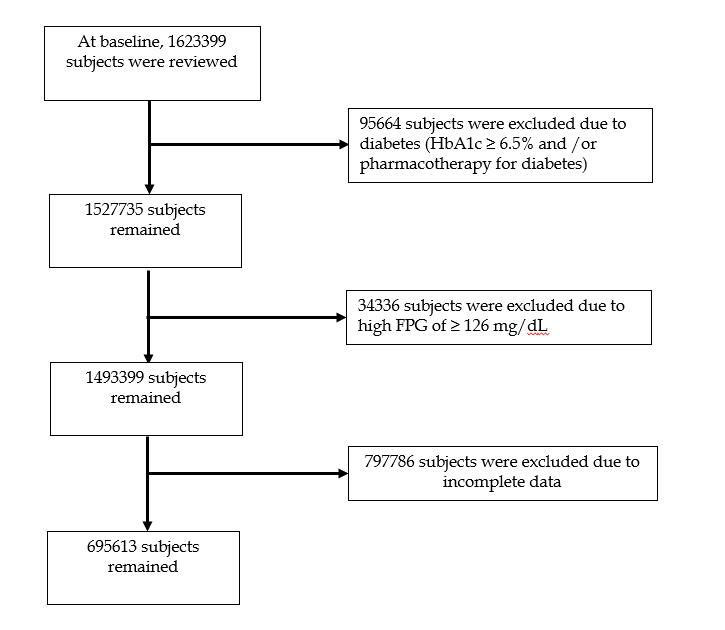 Figure 1 Exclusion criteria and participant disposition. The exclusion criteria and participant flow chart are shown. FPG: Fasting plasma glucose.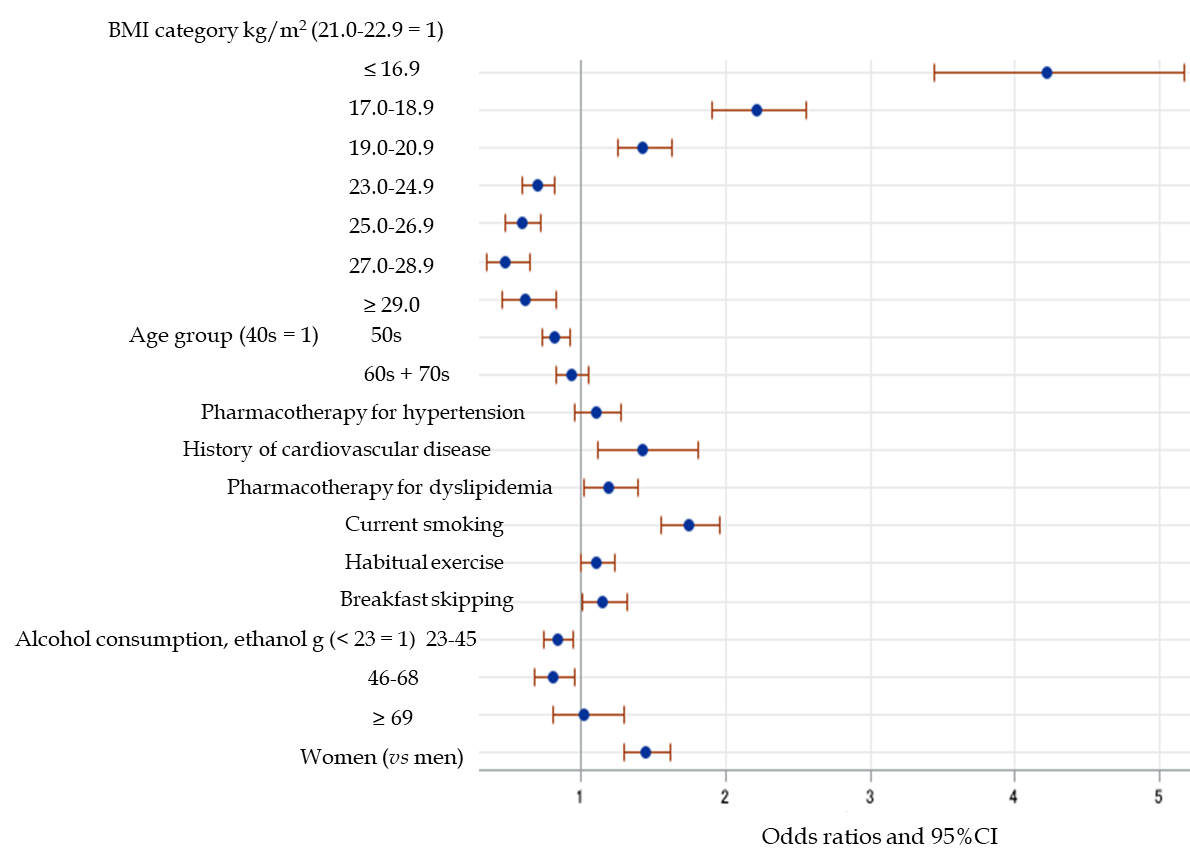 Figure 2 Odds ratios and 95% confidence interval for the relationships between various parameters and fasting biochemical hypoglycemia across the entire group. BMI: Body mass index; CI: Confidence interval.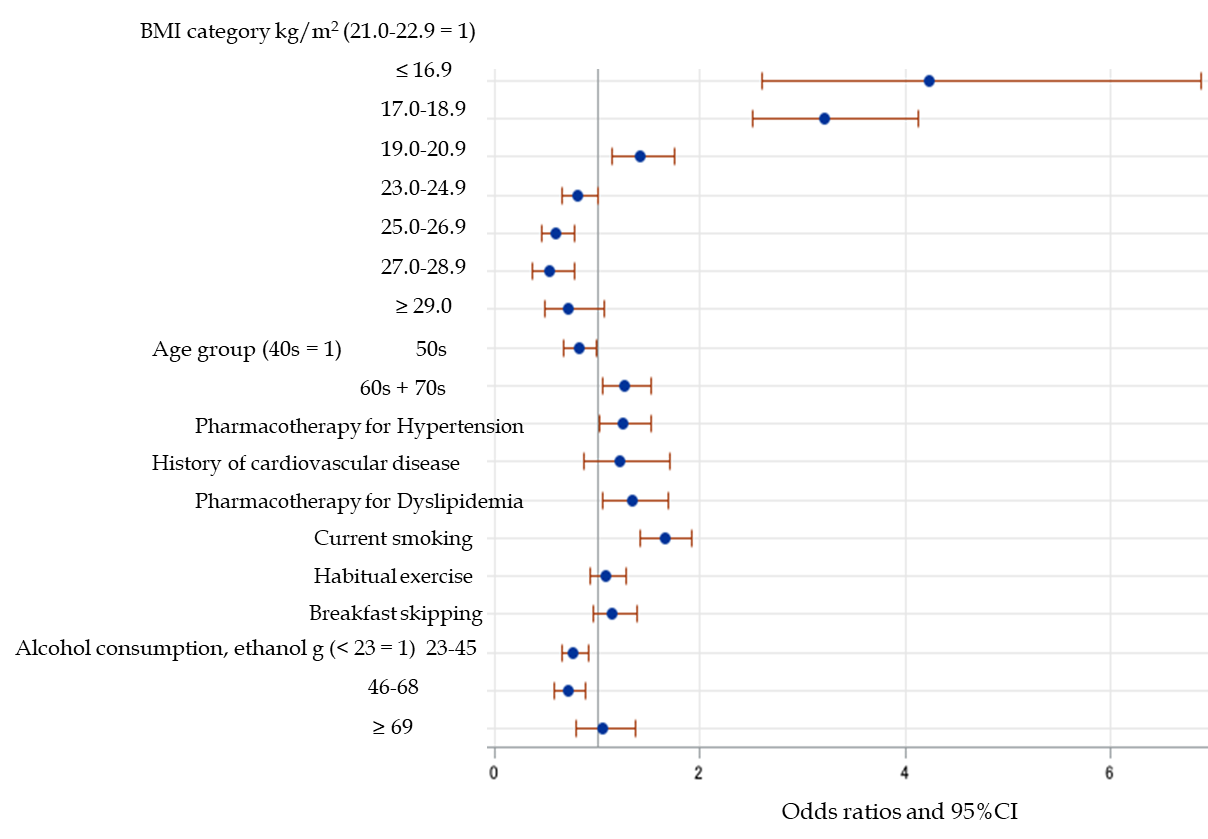 Figure 3 Odds ratios and 95% confidence interval for the relationships between various parameters and fasting biochemical hypoglycemia in men. BMI: Body mass index; CI: Confidence interval.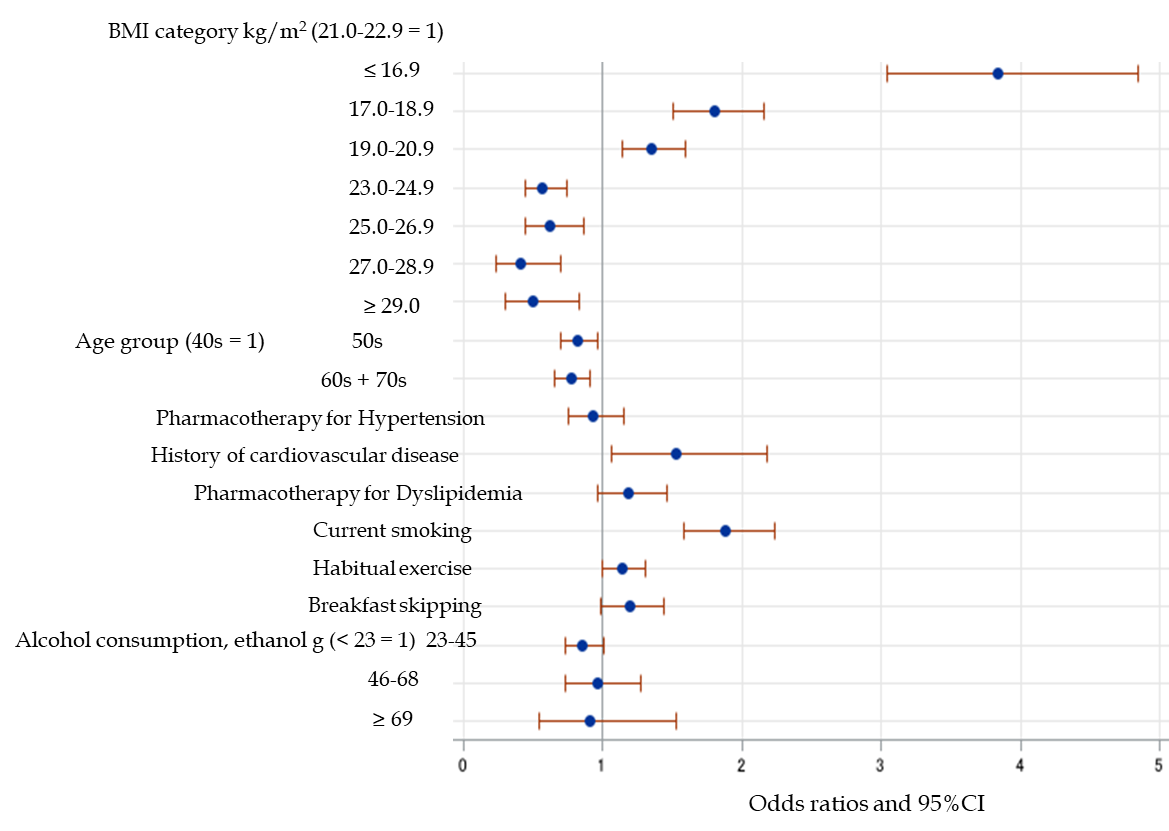 Figure 4 Odds ratios and 95% confidence interval for the relationships between various parameters and fasting biochemical hypoglycemia in women. BMI: Body mass index; CI: Confidence interval.Table 1 Characteristics of the participants, categorized according to the presence or absence of fasting biochemical hypoglycemiaDifferences in continuous and categorical variables between the two groups were evaluated using Student’s t-test or the χ2 test, as appropriate. The trends with increasing alcohol consumption were evaluated using the Cochran-Armitage test. aP < 0.05.bP < 0.01.cP < 0.001. 1Defined as habitual exercise to a light sweat for over 30 min per session twice weekly.2Defined as a daily alcohol consumption of ≥ 46 g ethanol.3Defined as skipping breakfast at least three times per week.4Defined as eating dinner within the 2 h preceding bedtime at least three times per week. st-Age: Substituted age; BMI: Body mass index; IQR: Interquartile ratio; FBH: Fasting biochemical hyperglycemia.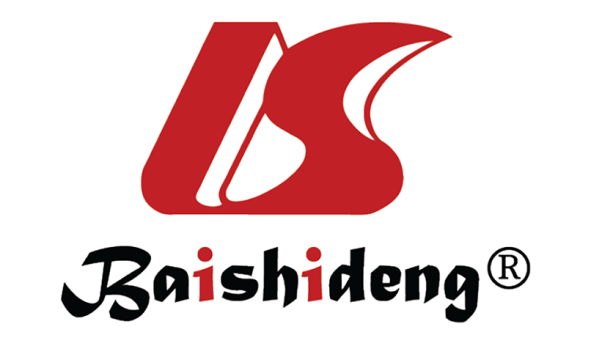 Published by Baishideng Publishing Group Inc7041 Koll Center Parkway, Suite 160, Pleasanton, CA 94566, USATelephone: +1-925-3991568E-mail: bpgoffice@wjgnet.comHelp Desk: https://www.f6publishing.com/helpdeskhttps://www.wjgnet.com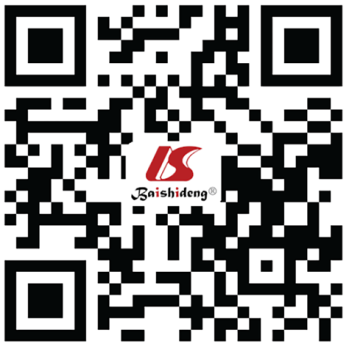 © 2021 Baishideng Publishing Group Inc. All rights reserved.No FBHFBHn (% of total)693771 (99.7)1842 (0.26)st-Age (yr)54.7 ± 10.154.7 ± 10.740s, n (%)269439 (99.7)758 (0.28)50s, n (%)185374 (99.8)418 (0.22)60s + 70s, n (%)238958 (99.7)666 (0.28)Women, n (%)304243 (43.9)1088 (59.1)BMI (kg/m2)22.9 ± 3.321.2 ± 3.4cSystolic blood pressure (mmHg)122 ± 16.8118 ± 17.8cHigh-density lipoprotein-cholesterol (mg/dL)64.2 ± 16.870.6 ± 19.0cTriglyceride, IQR (mg/dL)90 (64-131)71 (49-108)cFasting plasma glucose (mg/dL)94.3 ± 10.064.7 ± 5.6HbA1c (%)5.5 ± 0.45.4 ± 0.6cPharmacotherapy for hypertension, n (%)120461 (17.4)282 (15.3)aPharmacotherapy for dyslipidemia, n (%)77208 (11.1)213 (11.6)Cardiovascular disease, n (%)21410 (3.1)71 (3.9)Current smoking, n (%)146253 (21.1)492 (26.7)cHabitual exercise, n (%)1 217322 (31.3)597 (32.4)Breakfast skipping, n (%)3102669 (14.8)309 (16.8)aLate night dinner, n (%)4, N = 689639205062 (29.8)482 (26.3)bAlcohol consumption per day (g ethanol)< 23 g379830 (54.8)1167 (63.4)23-45 g193102 (27.8)421 (22.9)46-68 g288021 (12.7)173 (9.4)≥ 69 g232818 (4.7)81 (4.4)c